มคอ. 5 รายงานผลการดำเนินการของกระบวนวิชาหมวดที่ 1 ข้อมูลทั่วไปหมวดที่ 2 ลักษณะและการดำเนินการแบบฟอร์มการเขียนเค้าโครงกระบวนวิชา ฉบับภาษาไทยภาควิชาคณิตศาสตร์		                               คณะวิทยาศาสตร์ว.คณ. 217 (206217)            แนวคิดหลักมูลของคณิตศาสตร์				      3(3-0-6)โปรดระบุลักษณะกระบวนวิชา    	บรรยาย     ปฏิบัติการ    ฝึกปฏิบัติ      สหกิจศึกษาการวัดและประเมินผล                  A-F            S/U	    Pกรณีของกระบวนวิชา Selected Topic        นับจำนวนหน่วยกิตสะสมเพื่อการสำเร็จการศึกษาทุกครั้ง                                                                      นับจำนวนหน่วยกิตสะสมเพื่อการสำเร็จการศึกษาเพียงครั้งเดียวเงื่อนไขที่ต้องผ่านก่อน  :  ว.คณ. 104 หรือ ว.คณ. 112  หรือ ว.คณ. 162 คำอธิบายลักษณะกระบวนวิชา 	ตรรกศาสตร์และวิธีการพิสูจน์ รวมทั้งหลักอุปนัยเชิงคณิตศาสตร์  เซต  ความสัมพันธ์  ฟังก์ชัน      เซตอนันต์และเซตจำกัด  เซตนับได้และเซตนับไม่ได้วัตถุประสงค์กระบวนวิชา  	นักศึกษาได้แนวคิดหลักมูลของคณิตศาสตร์และสามารถพิสูจน์ข้อความทางคณิตศาสตร์บางข้อความได้เนื้อหากระบวนวิชา							      จำนวนชั่วโมงบรรยาย1.  ตรรกศาสตร์และวิธีการพิสูจน์							9	1.1   ประพจน์และตัวเชื่อม	1.2   ตัวบ่งปริมาณ	1.3   วิธีการพิสูจน์	1.4   การพิสูจน์ประพจน์ที่มีตัวบ่งปริมาณ	1.5   หลักอุปนัยเชิงคณิตศาสตร์2.  เซต											6	2.1   เซตและเซตย่อย	2.2   การดำเนินการบนเซตและการพิสูจน์กฎต่างๆ	2.3   การวางนัยทั่วไปของยูเนียนและอินเตอร์เซกชัน3.  ความสัมพันธ์									9	3.1   ผลคูณคาร์ทีเซียน								3.2   บทนิยามและกราฟของความสัมพันธ์	3.3   ความสัมพันธ์สมมูลและผลแบ่งกั้น	3.4   อันดับบางส่วน  อันดับเชิงเส้น  และหลักการจัดอันดับดีเนื้อหากระบวนวิชา							      จำนวนชั่วโมงบรรยาย4.  ฟังก์ชัน										9	4.1   บทนิยามของฟังก์ชัน					4.2   ฟังก์ชันประกอบและฟังก์ชันผกผัน	4.3   ภาพและภาพผกผันของฟังก์ชัน4.4   ฟังก์ชันทั่วถึง และฟังก์ชันหนึ่งต่อหนึ่งฟังก์ชันคงสภาพอันดับ5.  เซตอนันต์และเซตจำกัด								6   	5.1   บทนิยามของเซตอนันต์และเซตจำกัด	5.2   สมบัติของเซตอนันต์และเซตจำกัด6.   เซตนับได้และเซตนับไม่ได้								6	6.1   บทนิยามของเซตนับได้และเซตนับไม่ได้	6.2   สมบัติของเซตนับได้	6.3   ภาวะเชิงการนับ										รวม	45		กระบวนวิชานี้ได้ผ่านความเห็นชอบจากที่ประชุมกรรมการประจำคณะวิทยาศาสตร์ในคราวประชุมครั้งที่ 16/2548  วันที่ 15 เดือน พฤศจิกายน  พ.ศ 2548  กำหนดให้มีผลบังคับใช้ตั้งแต่ภาคการศึกษาที่ 1 ปีการศึกษา  2549  เป็นต้นไป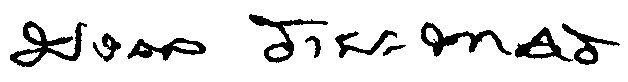 							(ผู้ช่วยศาสตราจารย์ดร.มงคล  รายะนาคร) 							           คณบดีคณะวิทยาศาสตร์						             วันที่          เดือน พฤศจิกายน  พ.ศ 2548  แบบฟอร์มการเขียนเค้าโครงกระบวนวิชา ฉบับภาษาอังกฤษDepartment of Mathematics		                                              Faculty of ScienceMATH 217 (206217)  : FUNDAMENTAL CONCEPTS OF MATHEMATICS	                                            3(3-0-6)Course Type:  Lecture  Laboratory     Practice      Co-operative educationAssessment:   A-F         S/U                  PIn case of Selected Topic Course:   Accredited for graduation on every enrollment                                                             Accredited for graduation one-time onlyPre:  MATH 104 or MATH 112 or MATH 162 Course Dedcriptuon	Logic and methods of proof including the principle of mathematical induction.  Sets. Relations.  Functions.  Infinite and finite sets.  Countable and uncountable sets.Course Objectives  	Students will gain the fundamental concepts of mathematics and be able to prove some mathematical statements.Course Contents  							        No. of Lecture Hours1.  Logic and methods of proof							9	1.1   Proposition and connectives	1.2   Quantifiers	1.3   Methods of proof	1.4   Proof of propositions with quantifiers	1.5   The principle of mathematical induction2.  Sets										6	2.1   Sets and subsets	2.2   Set operation and proofs	2.3   Generalization of unions and intersections3.   Relations										9	3.1   Cartesian products	3.2   Definition and graph of relation	3.3   Equivalence relations and partitions	3.4   Partially order, linearly order and well ordering principleCourse Contents  							        No. of Lecture Hours4.   Functions										9	4.1   Definition of a function		4.2   Composition functions and inverse functions	4.3   Images and inverse images of functions	4.4   Onto functions and one-to-one functions	4.5   Order preserving functions5.   Infinite and finite Sets								6	5.1   Definitions of infinite and finite sets	5.2   Properties of infinite and finite sets6.   Countable and uncountable sets							6	6.1   Definitions of countable sets and uncountable sets	6.2   Properties of countable sets	6.3   Cardinality									  Total	 	45หมวดที่ 3 การจัดการเรียนการสอนที่เปรียบเทียบกับแผนการสอน (แบบที่ 1)1. รายงานชั่วโมงการสอนจริงเทียบกับแผนการสอน2. หัวข้อที่สอนไม่ครอบคลุมตามแผน3. ประสิทธิผลของวิธีสอนที่ทำให้เกิดผลการเรียนรู้ตามที่ระบุในรายละเอียดของกระบวนวิชา 4. ข้อเสนอการดำเนินการเพื่อปรับปรุงการสอนไม่มี หมวดที่ 4 สรุปผลการจัดการเรียนการสอนของกระบวนวิชาหมวดที่ 5 การประเมินกระบวนวิชา1. ผลการประเมินกระบวนวิชาโดยนักศึกษา2. ผลการประเมินกระบวนวิชาโดยวิธีอื่น (ถ้ามี) เช่น การประชุมผู้สอน การประเมินจากผู้ใช้บัณฑิต2.1 ข้อวิพากษ์ที่สำคัญ2.2 ความเห็นของอาจารย์ผู้สอนต่อข้อวิพากษ์ตามข้อ 2.1หมวดที่ 6 แผนการปรับปรุง1. ความก้าวหน้าของการปรับปรุงการเรียนการสอนตามที่เสนอในรายงาน/กระบวนวิชาครั้งที่ผ่านมา2. การดำเนินการอื่นๆ ในการปรับปรุงกระบวนวิชาในภาคการศึกษาที่รายงาน (ถ้ามี)3. ข้อเสนอแผนการปรับปรุงสำหรับภาคการศึกษา/ปีการศึกษาต่อไป (ถ้ามี)4. ปัญหาอุปสรรคและข้อเสนอแนะ (ถ้ามี)ชื่ออาจารย์ผู้รับผิดชอบกระบวนวิชา……………………………………………….…………………….ลงชื่อ……………………………………วันที่รายงาน…………………….ชื่อผู้รับผิดชอบหลักสูตร……………….…………………………………………….…………………….ลงชื่อ……………………………………วันที่รายงาน…………………….วันที่ส่งเอกสาร.................................................................1. ชื่อสถาบันอุดมศึกษา	มหาวิทยาลัยเชียงใหม่ ()2. คณะ/ภาควิชา	  คณะวิทยาศาสตร์  ภาควิชาคณิตศาสตร์	  Faculty of Science/Department of Mathematics3. รหัสกระบวนวิชา 206217	ชื่อกระบวนวิชา แนวคิดหลักมูลของคณิตศาสตร์                         (FUNDAMENTAL CONCEPTS OF MATHEMATICS)4. หน่วยกิต 3(3-0-6)1. หลักสูตรและประเภทของกระบวนวิชา1.1		สำหรับหลักสูตร ……….. สาขาวิชา………………………. 		สำหรับหลายหลักสูตร     1.2 ประเภทของกระบวนวิชา          วิชาศึกษาทั่วไป        วิชาเฉพาะวิชาเลือกเสรี       2. อาจารย์ผู้รับผิดชอบกระบวนวิชาและอาจารย์ผู้สอน       2.1  ชื่ออาจารย์ผู้รับผิดชอบ      อ.ดร.สายัญ  ปันมา2.2 อาจารย์ผู้สอน (ทุกคน)       อ.ดร.สายัญ  ปันมา3. ภาคการศึกษา/ชั้นปีที่เรียน              ภาคการศึกษาที่ 1 ชั้นปีที่ 2    4. สถานที่เรียน 		 	ในสถานที่ตั้งของมหาวิทยาลัยเชียงใหม่	นอกสถานที่ตั้งของมหาวิทยาลัยเชียงใหม่ (ระบุ) .............................................5. จำนวนชั่วโมงต่อสัปดาห์ที่อาจารย์จะให้คำปรึกษาและแนะนำทางวิชาการแก่นักศึกษา    เป็นรายบุคคล ไม่น้อยกว่า 1 ชั่วโมงต่อสัปดาห์สัปดาห์ที่หัวข้อ/รายละเอียดจำนวนชั่วโมงตามแผนการสอนจำนวนชั่วโมงตามแผนการสอนจำนวนชั่วโมงที่สอนจริงจำนวนชั่วโมงที่สอนจริงความแตกต่าง (%)เหตุผล (หากความแตกต่างเกิน 25%)สัปดาห์ที่หัวข้อ/รายละเอียดบรรยายปฏิบัติการบรรยายปฏิบัติการความแตกต่าง (%)เหตุผล (หากความแตกต่างเกิน 25%)1 - 3ตรรกศาสตร์และวิธีการพิสูจน์9904 - 5เซต	6606 - 8ความสัมพันธ์9909-11สอบกลางภาคสอบกลางภาคสอบกลางภาคสอบกลางภาคสอบกลางภาค09-11ฟังก์ชัน99012-13เซตอนันต์และเซตจำกัด66014-15เซตนับได้และเซตนับไม่ได้	69016สอบปลายภาคสอบปลายภาคสอบปลายภาคสอบปลายภาคสอบปลายภาคหัวข้อที่ไม่ครอบคลุมตามแผนการสอนผลการเรียนรู้ของนักศึกษา (ตาม มคอ. 2)แนวทางการแก้ไขไม่มีผลการเรียนรู้วิธีสอนที่ระบุในรายละเอียด-กระบวนวิชาประสิทธิผลประสิทธิผลปัญหาของการใช้วิธีสอน (ถ้ามี)พร้อมข้อเสนอแนะในการแก้ไขผลการเรียนรู้วิธีสอนที่ระบุในรายละเอียด-กระบวนวิชามีไม่มีปัญหาของการใช้วิธีสอน (ถ้ามี)พร้อมข้อเสนอแนะในการแก้ไขคุณธรรม จริยธรรมบรรยาย/ไม่มีความรู้บรรยาย/ไม่มีทักษะทางปัญญาบรรยาย/ไม่มีทักษะความสัมพันธ์ระหว่างบุคคล และความรับผิดชอบบรรยาย/ไม่มี1. จำนวนนักศึกษาที่ลงทะเบียนเรียน 64 คน (โดยไม่ได้รับอักษรลำดับขั้น W)1. จำนวนนักศึกษาที่ลงทะเบียนเรียน 64 คน (โดยไม่ได้รับอักษรลำดับขั้น W)1. จำนวนนักศึกษาที่ลงทะเบียนเรียน 64 คน (โดยไม่ได้รับอักษรลำดับขั้น W)1. จำนวนนักศึกษาที่ลงทะเบียนเรียน 64 คน (โดยไม่ได้รับอักษรลำดับขั้น W)1. จำนวนนักศึกษาที่ลงทะเบียนเรียน 64 คน (โดยไม่ได้รับอักษรลำดับขั้น W)1. จำนวนนักศึกษาที่ลงทะเบียนเรียน 64 คน (โดยไม่ได้รับอักษรลำดับขั้น W)1. จำนวนนักศึกษาที่ลงทะเบียนเรียน 64 คน (โดยไม่ได้รับอักษรลำดับขั้น W)1. จำนวนนักศึกษาที่ลงทะเบียนเรียน 64 คน (โดยไม่ได้รับอักษรลำดับขั้น W)1. จำนวนนักศึกษาที่ลงทะเบียนเรียน 64 คน (โดยไม่ได้รับอักษรลำดับขั้น W)1. จำนวนนักศึกษาที่ลงทะเบียนเรียน 64 คน (โดยไม่ได้รับอักษรลำดับขั้น W)2. จำนวนนักศึกษาเมื่อสิ้นสุดภาคการศึกษา  80 คน2. จำนวนนักศึกษาเมื่อสิ้นสุดภาคการศึกษา  80 คน2. จำนวนนักศึกษาเมื่อสิ้นสุดภาคการศึกษา  80 คน2. จำนวนนักศึกษาเมื่อสิ้นสุดภาคการศึกษา  80 คน2. จำนวนนักศึกษาเมื่อสิ้นสุดภาคการศึกษา  80 คน2. จำนวนนักศึกษาเมื่อสิ้นสุดภาคการศึกษา  80 คน2. จำนวนนักศึกษาเมื่อสิ้นสุดภาคการศึกษา  80 คน2. จำนวนนักศึกษาเมื่อสิ้นสุดภาคการศึกษา  80 คน2. จำนวนนักศึกษาเมื่อสิ้นสุดภาคการศึกษา  80 คน2. จำนวนนักศึกษาเมื่อสิ้นสุดภาคการศึกษา  80 คน3. จำนวนนักศึกษาที่ถอนกระบวนวิชา 4 คน (ได้รับอักษรลำดับขั้น W)3. จำนวนนักศึกษาที่ถอนกระบวนวิชา 4 คน (ได้รับอักษรลำดับขั้น W)3. จำนวนนักศึกษาที่ถอนกระบวนวิชา 4 คน (ได้รับอักษรลำดับขั้น W)3. จำนวนนักศึกษาที่ถอนกระบวนวิชา 4 คน (ได้รับอักษรลำดับขั้น W)3. จำนวนนักศึกษาที่ถอนกระบวนวิชา 4 คน (ได้รับอักษรลำดับขั้น W)3. จำนวนนักศึกษาที่ถอนกระบวนวิชา 4 คน (ได้รับอักษรลำดับขั้น W)3. จำนวนนักศึกษาที่ถอนกระบวนวิชา 4 คน (ได้รับอักษรลำดับขั้น W)3. จำนวนนักศึกษาที่ถอนกระบวนวิชา 4 คน (ได้รับอักษรลำดับขั้น W)3. จำนวนนักศึกษาที่ถอนกระบวนวิชา 4 คน (ได้รับอักษรลำดับขั้น W)3. จำนวนนักศึกษาที่ถอนกระบวนวิชา 4 คน (ได้รับอักษรลำดับขั้น W)4. การกระจายของระดับคะแนนและเกรด4. การกระจายของระดับคะแนนและเกรด4. การกระจายของระดับคะแนนและเกรด4. การกระจายของระดับคะแนนและเกรด4. การกระจายของระดับคะแนนและเกรด4. การกระจายของระดับคะแนนและเกรด4. การกระจายของระดับคะแนนและเกรด4. การกระจายของระดับคะแนนและเกรด4. การกระจายของระดับคะแนนและเกรด4. การกระจายของระดับคะแนนและเกรดลำดับขั้นช่วงคะแนนช่วงคะแนนช่วงคะแนนช่วงคะแนนจำนวนคนจำนวนคนจำนวนคนร้อยละร้อยละA73.50-93.5473.50-93.5473.50-93.5473.50-93.549997.207.20B+68.00-73.4968.00-73.4968.00-73.4968.00-73.494443.203.20B61.50-67.9961.50-67.9961.50-67.9961.50-67.998886.406.40C+53.00-61.4953.00-61.4953.00-61.4953.00-61.4917171713.6013.60C44.00-52.9944.00-52.9944.00-52.9944.00-52.9914141411.2011.20D+37.50-43.9937.50-43.9937.50-43.9937.50-43.9914141411.2011.20D27.50-37.4927.50-37.4927.50-37.4927.50-37.496664.804.80F0.00-27.490.00-27.490.00-27.490.00-27.494443.203.20SUIPVW4443.203.205. ปัจจัยที่ทำให้ระดับคะแนนผิดปกติ (ถ้ามี)5. ปัจจัยที่ทำให้ระดับคะแนนผิดปกติ (ถ้ามี)5. ปัจจัยที่ทำให้ระดับคะแนนผิดปกติ (ถ้ามี)5. ปัจจัยที่ทำให้ระดับคะแนนผิดปกติ (ถ้ามี)5. ปัจจัยที่ทำให้ระดับคะแนนผิดปกติ (ถ้ามี)5. ปัจจัยที่ทำให้ระดับคะแนนผิดปกติ (ถ้ามี)5. ปัจจัยที่ทำให้ระดับคะแนนผิดปกติ (ถ้ามี)5. ปัจจัยที่ทำให้ระดับคะแนนผิดปกติ (ถ้ามี)5. ปัจจัยที่ทำให้ระดับคะแนนผิดปกติ (ถ้ามี)5. ปัจจัยที่ทำให้ระดับคะแนนผิดปกติ (ถ้ามี)6. ความคลาดเคลื่อนจากแผนการประเมินผลการเรียนรู้ที่กำหนดไว้ในรายละเอียดกระบวนวิชา6. ความคลาดเคลื่อนจากแผนการประเมินผลการเรียนรู้ที่กำหนดไว้ในรายละเอียดกระบวนวิชา6. ความคลาดเคลื่อนจากแผนการประเมินผลการเรียนรู้ที่กำหนดไว้ในรายละเอียดกระบวนวิชา6. ความคลาดเคลื่อนจากแผนการประเมินผลการเรียนรู้ที่กำหนดไว้ในรายละเอียดกระบวนวิชา6. ความคลาดเคลื่อนจากแผนการประเมินผลการเรียนรู้ที่กำหนดไว้ในรายละเอียดกระบวนวิชา6. ความคลาดเคลื่อนจากแผนการประเมินผลการเรียนรู้ที่กำหนดไว้ในรายละเอียดกระบวนวิชา6. ความคลาดเคลื่อนจากแผนการประเมินผลการเรียนรู้ที่กำหนดไว้ในรายละเอียดกระบวนวิชา6. ความคลาดเคลื่อนจากแผนการประเมินผลการเรียนรู้ที่กำหนดไว้ในรายละเอียดกระบวนวิชา6. ความคลาดเคลื่อนจากแผนการประเมินผลการเรียนรู้ที่กำหนดไว้ในรายละเอียดกระบวนวิชา6. ความคลาดเคลื่อนจากแผนการประเมินผลการเรียนรู้ที่กำหนดไว้ในรายละเอียดกระบวนวิชาผลการเรียนรู้ผลการเรียนรู้วิธีการประเมินวิธีการประเมินสัปดาห์ที่ประเมินสัปดาห์ที่ประเมินสัปดาห์ที่ประเมินสัดส่วนของการประเมินสัดส่วนของการประเมินสัดส่วนของการประเมินผลการเรียนรู้ผลการเรียนรู้ตามแผนตามจริงตามแผนตามแผนตามจริงตามแผนตามแผนตามจริง--7. การทวนสอบผลสัมฤทธิ์ของนักศึกษา (ให้อ้างอิงจาก มคอ. 2 และ 3)- มีการตั้งคณะกรรมการในสาขาวิชา ตรวจสอบผลการประเมินการเรียนรู้ของนักศึกษา7. การทวนสอบผลสัมฤทธิ์ของนักศึกษา (ให้อ้างอิงจาก มคอ. 2 และ 3)- มีการตั้งคณะกรรมการในสาขาวิชา ตรวจสอบผลการประเมินการเรียนรู้ของนักศึกษา7. การทวนสอบผลสัมฤทธิ์ของนักศึกษา (ให้อ้างอิงจาก มคอ. 2 และ 3)- มีการตั้งคณะกรรมการในสาขาวิชา ตรวจสอบผลการประเมินการเรียนรู้ของนักศึกษา7. การทวนสอบผลสัมฤทธิ์ของนักศึกษา (ให้อ้างอิงจาก มคอ. 2 และ 3)- มีการตั้งคณะกรรมการในสาขาวิชา ตรวจสอบผลการประเมินการเรียนรู้ของนักศึกษา7. การทวนสอบผลสัมฤทธิ์ของนักศึกษา (ให้อ้างอิงจาก มคอ. 2 และ 3)- มีการตั้งคณะกรรมการในสาขาวิชา ตรวจสอบผลการประเมินการเรียนรู้ของนักศึกษา7. การทวนสอบผลสัมฤทธิ์ของนักศึกษา (ให้อ้างอิงจาก มคอ. 2 และ 3)- มีการตั้งคณะกรรมการในสาขาวิชา ตรวจสอบผลการประเมินการเรียนรู้ของนักศึกษา7. การทวนสอบผลสัมฤทธิ์ของนักศึกษา (ให้อ้างอิงจาก มคอ. 2 และ 3)- มีการตั้งคณะกรรมการในสาขาวิชา ตรวจสอบผลการประเมินการเรียนรู้ของนักศึกษา7. การทวนสอบผลสัมฤทธิ์ของนักศึกษา (ให้อ้างอิงจาก มคอ. 2 และ 3)- มีการตั้งคณะกรรมการในสาขาวิชา ตรวจสอบผลการประเมินการเรียนรู้ของนักศึกษา7. การทวนสอบผลสัมฤทธิ์ของนักศึกษา (ให้อ้างอิงจาก มคอ. 2 และ 3)- มีการตั้งคณะกรรมการในสาขาวิชา ตรวจสอบผลการประเมินการเรียนรู้ของนักศึกษา7. การทวนสอบผลสัมฤทธิ์ของนักศึกษา (ให้อ้างอิงจาก มคอ. 2 และ 3)- มีการตั้งคณะกรรมการในสาขาวิชา ตรวจสอบผลการประเมินการเรียนรู้ของนักศึกษาข้อวิพากษ์ที่สำคัญความเห็นของอาจารย์ผู้สอนต่อข้อวิพากษ์---แผนการปรับปรุงผลการดำเนินการเหตุผล (ในกรณีที่ไม่ได้ปรับปรุง หรือปรับปรุงแต่ไม่เสร็จสมบูรณ์)ปรับปรุงแล้วไม่ได้ปรับปรุงปรับปรุงแต่ไม่เสร็จสมบูรณ์ปรับปรุงแล้วไม่ได้ปรับปรุงปรับปรุงแต่ไม่เสร็จสมบูรณ์ปรับปรุงแล้วไม่ได้ปรับปรุงปรับปรุงแต่ไม่เสร็จสมบูรณ์--4.1 ประเด็นด้านทรัพยากรประกอบการเรียนและสิ่งอำนวยความสะดวก4.2 ประเด็นด้านการบริหารและองค์กร -